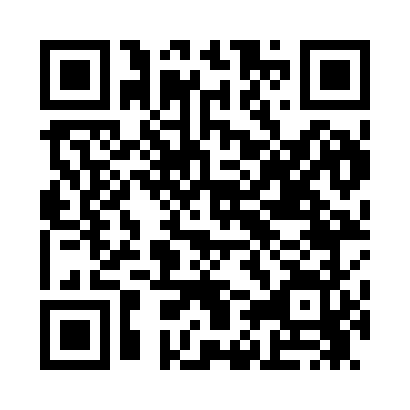 Prayer times for Bath Alum, Virginia, USAMon 1 Jul 2024 - Wed 31 Jul 2024High Latitude Method: Angle Based RulePrayer Calculation Method: Islamic Society of North AmericaAsar Calculation Method: ShafiPrayer times provided by https://www.salahtimes.comDateDayFajrSunriseDhuhrAsrMaghribIsha1Mon4:286:001:235:178:4610:172Tue4:296:011:235:178:4510:173Wed4:306:011:235:178:4510:174Thu4:306:021:235:188:4510:165Fri4:316:021:245:188:4510:166Sat4:326:031:245:188:4510:157Sun4:336:031:245:188:4410:158Mon4:336:041:245:188:4410:149Tue4:346:051:245:188:4410:1410Wed4:356:051:245:188:4310:1311Thu4:366:061:255:188:4310:1312Fri4:376:071:255:188:4210:1213Sat4:386:071:255:188:4210:1114Sun4:396:081:255:188:4110:1015Mon4:406:091:255:188:4110:1016Tue4:416:091:255:188:4010:0917Wed4:426:101:255:188:4010:0818Thu4:436:111:255:188:3910:0719Fri4:446:121:255:188:3810:0620Sat4:456:121:255:188:3810:0521Sun4:466:131:255:188:3710:0422Mon4:476:141:255:188:3610:0323Tue4:486:151:255:188:3610:0224Wed4:496:161:255:178:3510:0125Thu4:516:161:255:178:3410:0026Fri4:526:171:255:178:339:5927Sat4:536:181:255:178:329:5728Sun4:546:191:255:178:319:5629Mon4:556:201:255:168:309:5530Tue4:566:211:255:168:309:5431Wed4:576:211:255:168:299:52